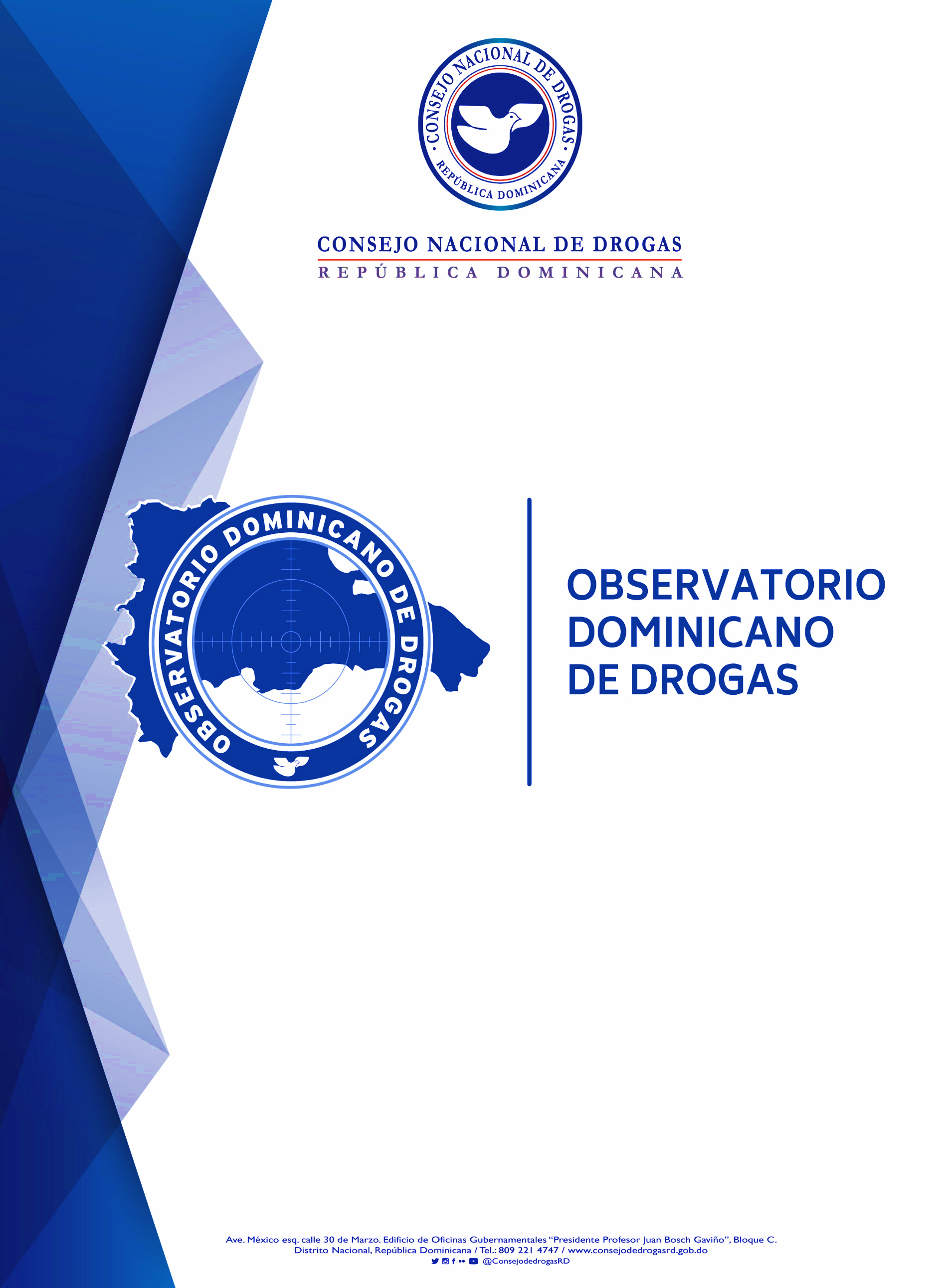 BOLETIN ESTADISTICO JULIO-SEPTIEMBRE 2022octubre 2022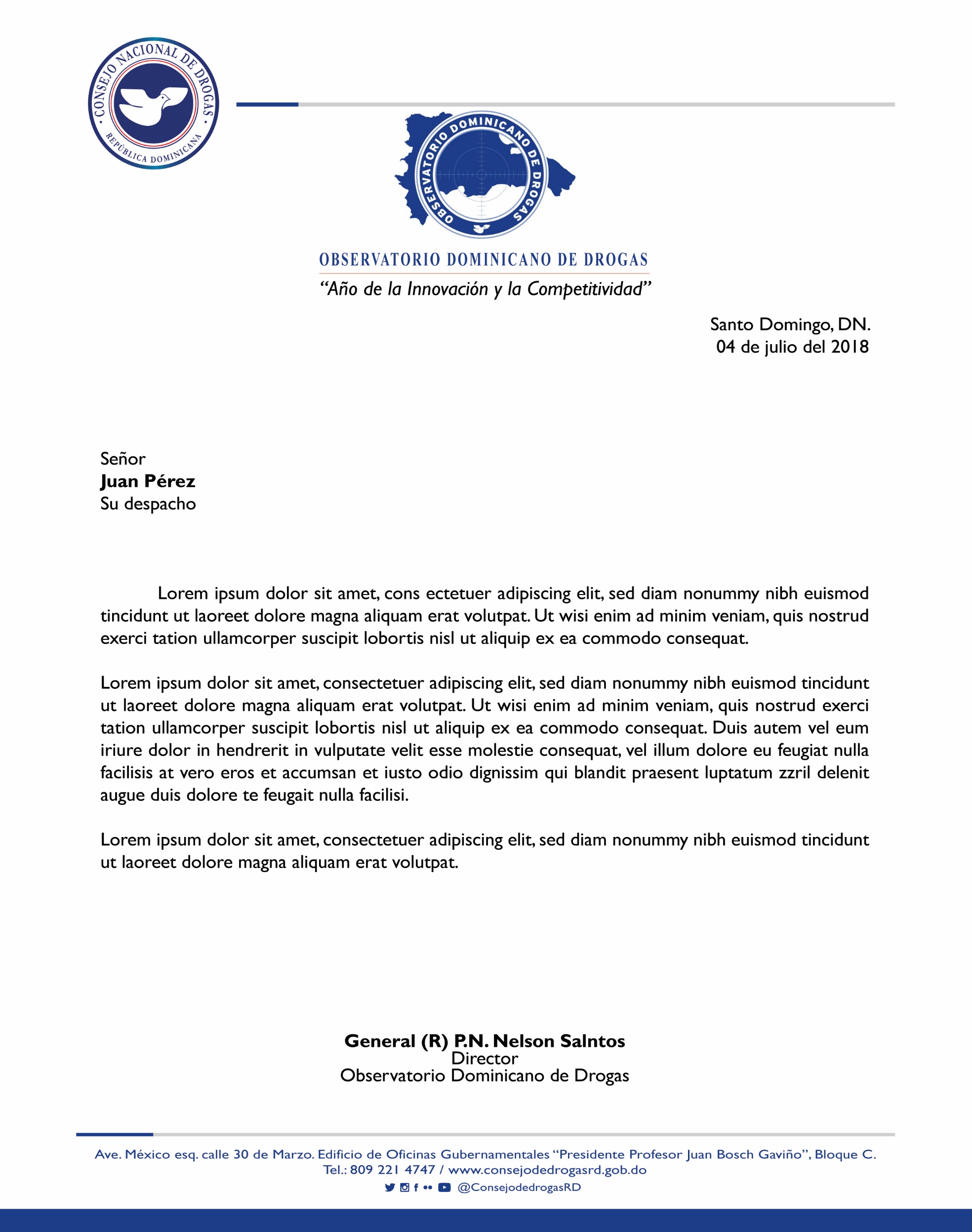 Resumen TécnicoInforme Trimestral Julio-Septiembre 2022En el siguiente documento presentamos las estadísticas comprendidas en el trimestre julio-septiembre 2022, las cuales son recopiladas desde las instituciones fuentes que forman parte de la Red de Información de este Observatorio Dominicano de Drogas.En este mismo orden y según los datos analizados por institución, podemos observar que para la Dirección Nacional de Control de Drogas (DNCD), su incautación total de drogas fue de 6,855.82 Kg, con una tendencia a la cocaína como la droga posicionada en primer lugar en incautación con 6,392.24 Kg en este trimestre julio-septiembre 2022, además de otras drogas como la marihuana, el crack, el opio y el éxtasis, siendo julio el mes con mayores incautaciones, con una representación del 48.14 %.Las mayores incautaciones de cocaína provienen de provincias costeras, en las cuales se decomisaron grandes cantidades de sustancias ilicitas a través de los diferentes puertos y costas del país y en las provincias tales como: (Santo Domingo, Pedernales, San pedro de Macorís, Peravia, La Altagracia, Bahoruco y Barahona).En cuanto, a las incautaciones de marihuana, estas provienen de las provincias fronterizas, zonas por las cuales es introducido este vegetal al país. San Cristóbal y Santo Domingo, posee la mayor cantidad decomisada representando el 49,84% del total incautadoEl crack sustancia altamente adictiva es incautado en mayor cantidad en provincias como: Valverde, Monte Cristi, La Vega, Duarte, María Trinidad Sánchez, Puerto Plata, Santiago, San Cristóbal, Santo Domingo y Distrito Nacional.Además de la incautación de 637 vehículos de motor utilizados en el tráfico de drogas encabezando la lista las motocicletas; a la vez se han incautado también 77 armas de fuego de diferentes clasificaciones relacionadas estas al tráfico de drogas y grandes sumas de dinero de diferentes monedas provenientes del narcotráfico además la Dirección Nacional de Control de Drogas (DNCD), reportó un total de 8,293 personas detenidas de diferentes nacionalidades.En cuanto a las incineraciones llevadas a cabo por el Instituto de Ciencias Forenses (INACIF), este presenta un total de sustancias ilícitas incineradas de 7,535.74 Kg, siendo la cocaína la sustancia de mayor incineración (6,639.05 kg) representando el 88.10%, seguida de la marihuana (885.75 Kg) representando el 11.75%.Continuando con los datos ofrecidos por la Procuraduría General de la República (PGR), en este tercer trimestre fueron sometidos un total de 2,406 ciudadanos por violación a la ley 50-88 Sobre Drogas y Sustancias Controladas de la República Dominicana. Un total de 145 dominicanos fueron deportados a este país de acuerdo con los datos proporcionados por la Dirección General de Migración (DGM), por violación a la ley 50-88: La mayoría de estos procedentes de Estados Unidos por tráfico y posesión de sustancias ilícitas.En cuanto a La Dirección de Estrategias de Prevención de Drogas y Promoción de la Salud, en este tercer trimestre julio-septiembre 2022 se realizaron un total de 296 actividades preventivas llegando impactar unos 12,748 ciudadanos (as) de todas las edades y localizadas en todo el territorio dominicano. La Dirección de Estrategias Atención, Rehabilitación y Reinserción Social del Consejo Nacional de Drogas reportó un total de 436 tratamientos ofrecidos a personas que presentan conductas adictivas, de este total 415 son de sexo masculinos y 21 femeninos, el rango de edad más elevada oscila entre los 24 a 35 y 36 a 49 años.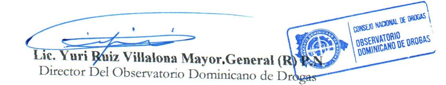 Reportes de Incautaciones de la Dirección Nacional de control de Drogas Julio-septiembre 2022.En el tercer trimestre del presente año 2022 la Dirección Nacional de Control de Drogas (DNCD), reporto en su estadística general un total de (6,855.82 Kg) de sustancias ilícitas incautadas. (ver cuadro Nº1)Cuadro Nº1 – Incautaciones de drogas por parte de la DNCDTrimestre (julio-septiembre 2022)Fuente: Dirección Nacional de Control de Drogas (DNCD)Gráfico Nº1 – Incautaciones de drogas según mes por mes parte de la DNCDTrimestre (julio-septiembre 2022)Durante este trimestre el mes de agosto presento el mayor porcentaje de drogas incautadas con un 48.14%, seguido de julio con un 30.35% y septiembre con un 21.51%, La cocaína continúa manteniendo el primer lugar de las drogas más incautadas en este trimestre Julio-septiembre 2022 con un total de 6,392.24 kg, seguida de la marihuana 459.16 kg. (ver gráfico Nº1)Cabe destacar que la cocaína y la marihuana mantienen en primer y segundo lugar de drogas incautadas en los dos trimestres anteriores.Cuadro Nº2 – Incautaciones de drogas por parte de la DNCDTrimestre (julio-septiembre 2022).Provincias con Mayores Incautaciones de Cocaína.                   Fuente: Dirección Nacional de Control de Drogas. (DNCD)Mapa I – Mayores incautaciones de Cocaína.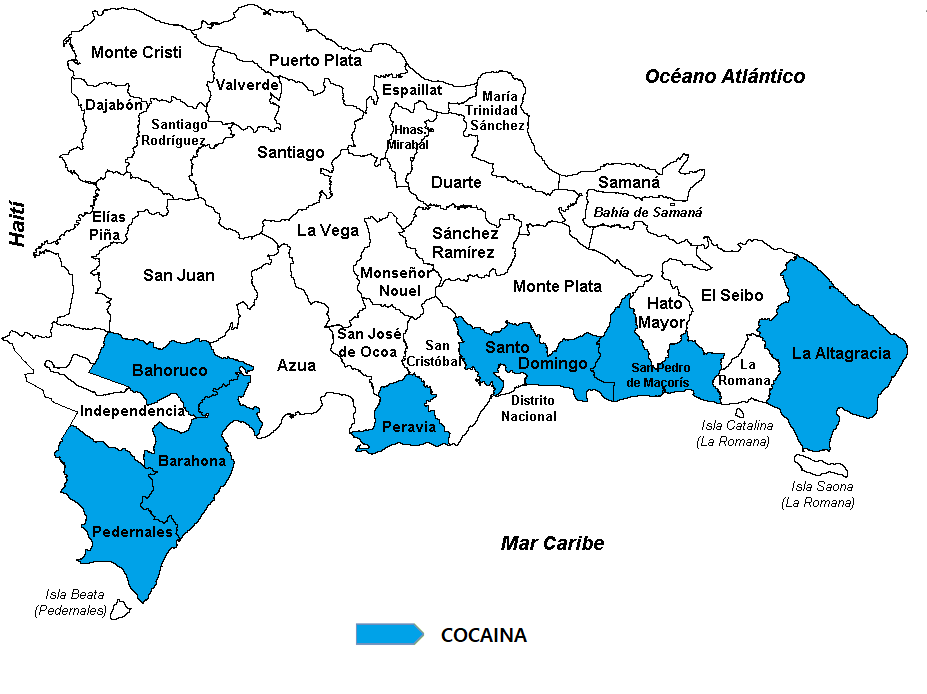 Según las estadísticas recopiladas en el tercer trimestre Julio-septiembre 2022, las incautaciones a nivel provincial de cocaína muestran altos niveles en provincias como: Pedernales, Barahona, Bahoruco, Peravia, Santo Domingo, San Pedro de Macorís y La Altagracia. siendo estas provincias costeras por donde la droga es movilizada mediante lanchas rápidas.Las provincias de mayor incautación fueron: Barahona, Peravia y Santo Domingo, sumando el 63.19 % de las incautaciones de cocaína.Cuadro Nº3 – Incautaciones de drogas por parte de la DNCDTrimestre (julio-septiembre 2022).Provincias con Mayores Incautaciones de Marihuana.            Fuente: Dirección Nacional de Control de Drogas. (DNCD)Mapa II – Mayores incautaciones de Marihuana. 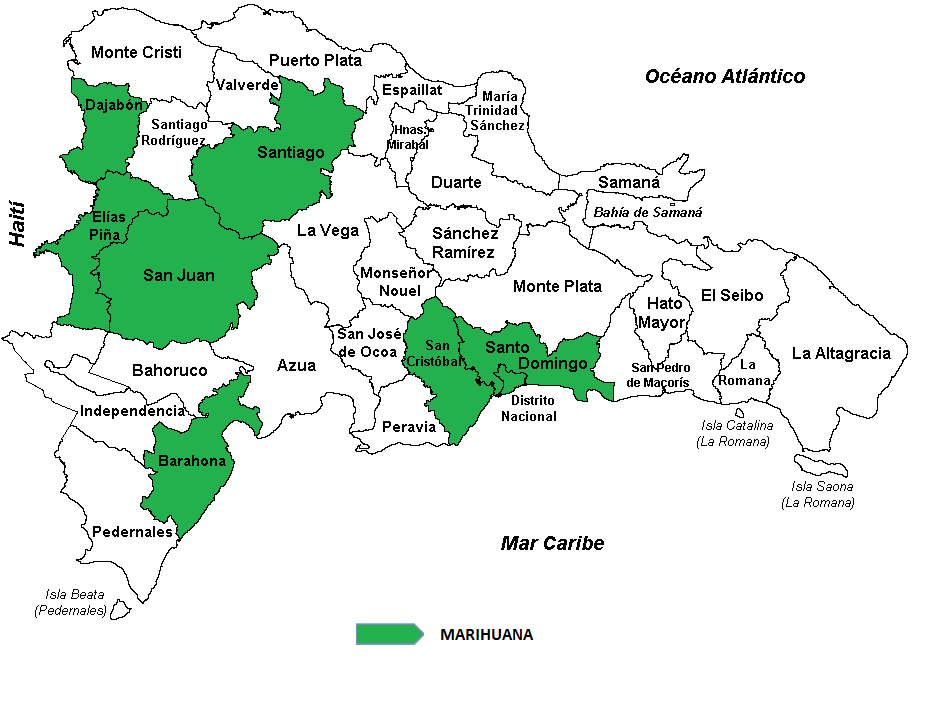 Las mayores incautaciones de marihuana provienen de las provincias fronterizas, zonas por las cuales es introducido este vegetal al país. Entre estas se encuentra, San Juan, Dajabón, Barahona, San Cristóbal y Santo Domingo, estas suman el 89.27 % de las incautaciones de marihuana.Cuadro Nº4 – Incautaciones de drogas por parte de la DNCDTrimestre (julio-septiembre 2022).Provincias con Mayores Incautaciones de Crack                Fuente: Dirección Nacional de Control de Drogas. (DNCD)Mapa III - Provincias con Mayores Incautaciones de Crack.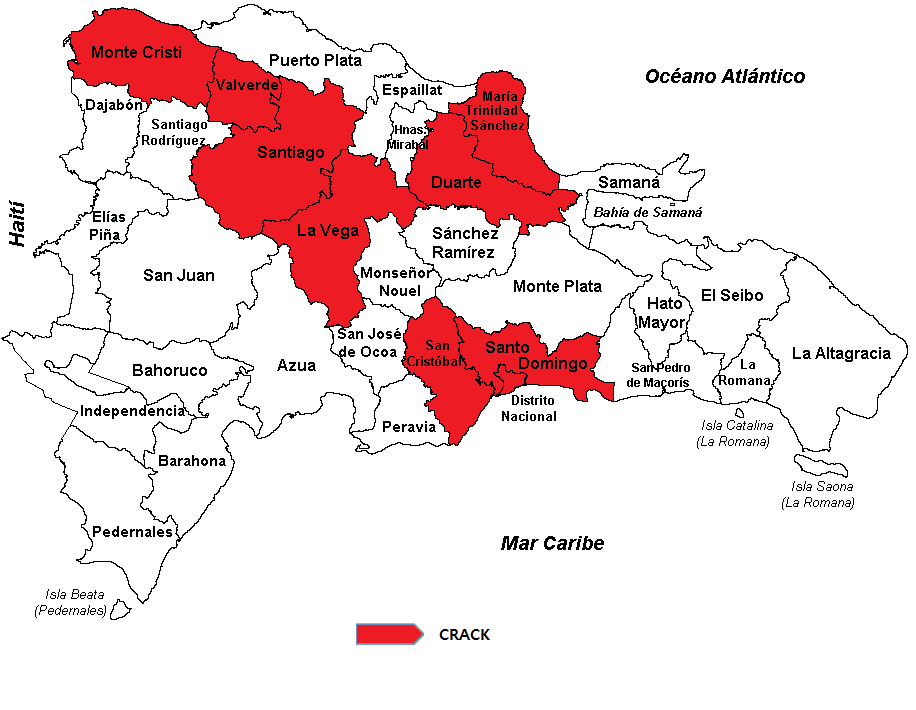 El crack sustancia derivada de la cocaína presenta incautaciones en provincias como: Monte Cristi, Valverde, Santiago, La Vega, Duarte, María Trinidad Sánchez, San Cristóbal y Santo Domingo; haciendo énfasis en que la provincia de Santo Domingo y Distrito Nacional, representan el 37.95 % de las incautaciones.DETENIDOS POR LA DIRECCION NACIONAL DE CONTROL DE DROGASDe acuerdo con los datos proporcionados por la Dirección Nacional de Control de Drogas (DNCD), un total de 8,293 personas de diferentes nacionalidades fueron detenidos por violación a la ley 50-88 Sobre Drogas y Sustancias Controladas de la República Dominicana. (ver cuadro Nº5)La mayor cantidad de detenidos son de nacionalidad (Dominicana, haitiana, Canadiense, Venezolana y Estadounidenses), de los cuales el 99% eran hombres (ver gráfico Nº2), dentro de los detenidos el rango de edad con mayor porcentaje corresponde a 18-25 representando el 24% de los detenidos.           (ver gráfico Nº3)Cuadro Nº5 – Detenidos por drogas por parte de la DNCDTrimestre (julio-septiembre 2022)Fuente: Dirección Nacional de Control de Drogas. (DNCD)Gráfico Nº2 – Detenidos por drogas según sexo por parte de la DNCDTrimestre (julio-septiembre 2022).Cuadro Nº6 – Detenidos por drogas por parte de la DNCD Trimestre (julio-septiembre 2022)                                              Fuente: Dirección Nacional de Control de Drogas. (DNCD)Gráfico Nº3 – Detenidos por drogas según genero por parte de la DNCDTrimestre (julio-septiembre 2022)En el mismo orden, fueron incautadas un total de 77 armas de fuego de diferentes clasificaciones, siendo las pistolas la de mayor incidencia seguidas de las armas de fabricación cacera.Cuadro Nº7 – Incautaciones de armas por parte de la DNCD Trimestre (julio-septiembre 2022)                               Fuente: Dirección Nacional de Control de Drogas. (DNCDCuadro Nº8 – Incautaciones de medio de transporte por parte de la DNCDTrimestre (julio-septiembre 2022)Fuente: Dirección Nacional de Control de Drogas. (DNCD)De acuerdo con las estadísticas proporcionadas por la Dirección Nacional de Control de Drogas (DNCD), fueron incautados un total de 637 medios de transportes utilizados para el tráfico ilícito de drogas, tanto vía terrestre como marítima. Las motocicletas representan el 78% de vehículos incautados por la DNCD.Cuadro Nº9 – Incautaciones de dinero por parte de la DNCDTrimestre (julio-septiembre 2022)Fuente: Dirección Nacional de Control de Drogas. (DNCD)En el trimestre se incautó dinero de diferentes denominaciones producto del narcotráfico, siendo el peso dominicano la mayor cantidad incautada, con un total de RD$ 8,588, 324.15 pesos, representando el 98% de lo incautados.Reportes de Incineraciones de sustancias realizadas por el Instituto Nacional de Ciencias Forenses. Julio-septiembre 2022En este trimestre se han incinerado un total de 7,535.74 Kg de Sustancias Ilícitas, siendo la cocaína la sustancia de mayor incineración (6,639.05kg), seguida de la marihuana (885.75 Kg), estas 2 sustancias suman el 99.85% de las drogas incineradas, según los datos presentados en el cuadro Nº10 y Grafico Nº4.En el mismo orden, luego de analizar los datos suministrados por el INACIF observamos que el mes de agosto posee la mayor cantidad de sustancias incineradas (3,185.24 kg), teniendo una diferencia en promedio por encima del mes de julio y septiembre de (1,086.33 kg).Cuadro Nº10 – Incineraciones de sustancias realizadas por INACIFTrimestre (julio-septiembre 2022)Fuente: Instituto Nacional de Ciencias Forenses. (INACIF)Gráfico Nº4 – Incineraciones tipo de sustancias realizadas por INACIFTrimestre (julio-septiembre 2022)Gráfico Nº5 – Incineraciones por mes de sustancias realizadas por INACIFTrimestre (julio-septiembre 2022)SOMETIDOS POR CASOS DE DROGASEn este tercer trimestre Julio-septiembre 2022 según los datos proporcionados por la Procuraduría General de la República (PGR), hubo un total de 2,344 casos relacionados a drogas, de los cuales 2,406 personas fueron procesadas, siendo el mes de julio y la provincia Duarte que presenta la mayor cantidad de personas sometidas. (ver cuadro Nº11 y cuadro Nº12)Cuadro Nº11 – Cantidad de casos de droga por PGR Trimestre (julio-septiembre 2022)                                                    Fuente: Procuraduría General de la Republica. (PGR)Gráfico Nº6 – Cantidad de casos de droga por PGR Trimestre (julio-septiembre 2022)Cuadro Nº12 – Sometidos por casos de droga por PGR Trimestre (julio-septiembre 2022)                                                    Fuente: Procuraduría General de la Republica. (PGR)Gráfico Nº7 – sometidos según mes por casos de droga por PGR Trimestre (julio-septiembre 2022)Gráfico Nº8 – provincias con mayor sometidos por casos de droga por PGR Trimestre (julio-septiembre 2022)Según las estadísticas obtenidas por la Procuraduría General de la República (PGR), durante el trimestre Julio-septiembre 2022 se reportaron un total de 7,532 casos de drogas clasificados en diferentes infracciones citadas en el cuadro Nº13, que van desde simple posesión, distribución, trafico, patrocinador, etc.DEPORTADOS POR DROGASEn el tercer trimestre Julio-septiembre 2022 fueron deportados al país según la Dirección General de Migración (DGM), un total de 145 dominicanos por violación a las leyes sobre drogas, encabezando la lista de deportados por delitos relacionados a drogas peligrosas (metanfetamina y fentanilo), seguidos por los relacionados al narcotráfico.Cuadro Nº14 – Deportados por casos de droga por DGMTrimestre (julio-septiembre 2022)Fuente: Dirección General de Migración. (DGM)Del total de deportados, podemos observar de los datos suministrados, que la mayor procedencia es de Estados Unidos, seguidos de España y Chile, con 140 hombres, representado el 97% y 5 mujeres, representando el 3%, el rango de edad de 38-47 es el que presenta la mayor cantidad de deportados, con un 35%, seguido del rango de 28-37 con un 30%. (ver gráfico Nº9 y Nº10)Cuadro Nº15 –Procedencia de deportados por casos de droga por DGMTrimestre (julio-septiembre 2022)                                          Fuente: Dirección General de Migración. (DGM)Gráfico Nº9 – Deportados según sexo por DGM Trimestre (julio-septiembre 2022)Cuadro Nº16 –Deportados según rango de edad por casos de droga por DGMTrimestre (julio-septiembre 2022)                                                            Fuente: Dirección General de Migración. (DGM) Gráfico Nº10 – Deportados según rango de edad por casos de droga por DGMTrimestre (julio-septiembre 2022)DIRECCION DE ESTRATEGIAS DE PREVENCION DE DROGAS Y PROMOCION DE LA SALUD.Según los datos suministrados por La Dirección de Estrategias de Prevención de Drogas y Promoción de la Salud de este Consejo Nacional de Drogas (CND), en el tercer trimestre Julio-septiembre 2022 se realizaron un total de 296 actividades preventivas, llegando a impactar unos 12,748 ciudadanos (as) de todas las edades y localizadas en todo el territorio nacional, de los cuales 5,966 fueron mujeres y 6,782 hombres, con un 93% en modalidad presencial y el 7% restante virtual, siendo los conversatorios la mayor actividad realizada con un 70% del total. (ver gráfico Nº12 y Nº13)Cuadro Nº17 –Actividades preventivas realizadas y sus participantes Trimestre (julio-septiembre 2022)Gráfico Nº11 – Actividades preventivas realizadas y sus participantes (julio-septiembre 2022)Gráfico Nº12 – Actividades preventivas realizadas según modalidad Trimestre (julio-septiembre 2022)Gráfico Nº13 – Actividades preventivas realizadas según mes Trimestre (julio-septiembre 2022)DIRECCION DE ESTRATEGIAS DE ATENCION, REHABILITACION Y REINSERCION SOCIAL.Conforme a los datos suministrados por la Dirección de Estrategias de Atención, Rehabilitación y Reinserción Social del Consejo Nacional de Drogas, la cual recopila información de los pacientes que demandan tratamiento en centros de rehabilitación existentes en el país, ofrece un total de 436 usuarios que demandaron tratamiento para el trimestre Julio-septiembre 2022, de los cuales 95% fueron hombres y 5% mujeres.Cuadro Nº18 –Tratamientos ofrecidosTrimestre (julio-septiembre 2022)Gráfico Nº14 – Tratamientos ofrecidos por sustancias Trimestre (julio-septiembre 2022)Gráfico Nº15 – Tratamientos ofrecidos según sexo Trimestre (julio-septiembre 2022)Cuadro Nº19 –Tratamientos ofrecidos según rango de edadTrimestre (julio-septiembre 2022)Gráfico Nº16 – Tratamientos ofrecidos por rango de edad Trimestre (julio-septiembre 2022)INCAUTACIONES GENERALES JULIO-SEPTIEMBRE 2022INCAUTACIONES GENERALES JULIO-SEPTIEMBRE 2022INCAUTACIONES GENERALES JULIO-SEPTIEMBRE 2022INCAUTACIONES GENERALES JULIO-SEPTIEMBRE 2022INCAUTACIONES GENERALES JULIO-SEPTIEMBRE 2022INCAUTACIONES GENERALES JULIO-SEPTIEMBRE 2022INCAUTACIONES GENERALES JULIO-SEPTIEMBRE 2022MesesMarihuana GrCocaína GrCrack GrOpio GrÉxtasis GrTotal, KgJULIO113,182.631,966,909.05392.58150.459.822,080.64AGOSTO140,314.733,159,817.44563.87-30.473,300.73SEPTIEMBRE205,664.811,265,515.55761.5110.252,492.811,474.44Total, Kg459.166,392.241.720.162.536,855.82COCAINACOCAINACOCAINAProvinciasCantidad Gr%Azua0.000.00%Bahoruco489,930.007.66%Barahona1,032,070.0016.15%Dajabón176.660.00%Distrito Nacional40,317.560.63%Duarte2,778.300.04%El Seibo0.000.00%Elías Piña0.000.00%Espaillat693.850.01%Hato Mayor0.000.00%Hermanas Mirabal163.890.00%Independencia0.000.00%La Altagracia433,284.216.78%La Romana4,960.000.08%La Vega3,654.220.06%María Trinidad Sánchez2,273.380.04%Monseñor Nouel650.430.01%Monte Plata212.920.00%Monte Cristi196.920.00%Pedernales528,150.008.26%Peravia1,091,940.6117.08%Puerto Plata346.480.01%Samaná535.300.01%San Cristóbal3,580.640.06%San José de Ocoa0.000.00%San Juan de la Maguana12,030.000.19%San Pedro de Macorís827,010.0012.94%Sánchez Ramírez58.380.00%Santiago1,442.810.02%Santiago Rodríguez0.000.00%Santo Domingo1,915,422.0129.96%Valverde363.480.01%Total6,392,242.04100.00%MARIHUANAMARIHUANAMARIHUANAProvinciasCantidad Gr%Azua9.980.00%Bahoruco0.000.00%Barahona63,920.1813.92%Dajabón80,605.3517.55%Distrito Nacional5,068.911.10%Duarte3,887.600.85%El Seibo0.000.00%Elías Piña18,461.194.02%Espaillat1,986.340.43%Hato Mayor0.000.00%Hermanas Mirabal288.770.06%Independencia0.000.00%La Altagracia384.690.08%La Romana0.000.00%La Vega1,504.310.33%María Trinidad Sánchez1,048.720.23%Monseñor Nouel2,111.610.46%Monte Plata46.170.01%Monte Cristi384.370.08%Pedernales0.000.00%Peravia29.300.01%Puerto Plata3,273.170.71%Samaná632.690.14%San Cristóbal129,474.2728.20%San José de Ocoa0.000.00%San Juan de la Maguana36,554.797.96%San Pedro de Macorís0.000.00%Sánchez Ramírez395.550.09%Santiago8,282.851.80%Santiago Rodríguez7.670.00%Santo Domingo99,370.1721.64%Valverde1,433.540.31%Total459,162.18100.00%CRACKCRACKCRACKProvinciasCantidad Gr%Azua0.000.00%Bahoruco0.000.00%Barahona0.000.00%Dajabón4.660.27%Distrito Nacional46.372.70%Duarte38.572.24%El Seibo0.000.00%Elías Piña0.000.00%Espaillat15.990.93%Hato Mayor0.000.00%Hermanas Mirabal0.000.00%Independencia0.000.00%La Altagracia0.000.00%La Romana0.000.00%La Vega176.1910.26%María Trinidad Sánchez228.0613.28%Monseñor Nouel21.581.26%Monte Plata0.750.04%Monte Cristi101.255.89%Pedernales0.000.00%Peravia0.000.00%Puerto Plata11.970.70%Samaná10.190.59%San Cristóbal64.283.74%San José de Ocoa0.000.00%San Juan de la Maguana0.000.00%San Pedro de Macorís0.000.00%Sánchez Ramírez9.190.53%Santiago207.4612.08%Santiago Rodríguez0.000.00%Santo Domingo605.5735.25%Valverde175.8810.24%Total1,717.96100.00%DETENIDOS DNCD JULIO-SEPTIEMBRE  2022DETENIDOS DNCD JULIO-SEPTIEMBRE  2022DETENIDOS DNCD JULIO-SEPTIEMBRE  2022DETENIDOS DNCD JULIO-SEPTIEMBRE  2022DETENIDOS DNCD JULIO-SEPTIEMBRE  2022NacionalidadJulioAgostoSeptiembreTotalDominicana2,4622,5672,5907,619Haitiano197209214620Dominica0235Canadiense1001España1001Estados Unidos66113Mexicanos0112Venezuela63615Colombiano210113Costarricense0011Ucrania0011Nigeria0101Bahamas0101Total2,6752,8002,8188,293RANGO DE EDAD DE LOS DETENIDOSRANGO DE EDAD DE LOS DETENIDOSRangoCantidadEdad 1-17104Edad 18-251,997Edad 26-301,437Edad 31-351,151Edad 36-401,035Edad 41-45747Edad 46-50455Edad 51+1,367Total8,293Armas de fuegoTotalARMA DE FABRICACION CASERA10PISTOLA47REVOLVER13ESCOPETA5CHALECOS ANTIBALAS1RIFLE1TOTAL77MEDIOS DE TRANSPORTE INCAUTADOSMEDIOS DE TRANSPORTE INCAUTADOSMEDIOS DE TRANSPORTE INCAUTADOSMEDIOS DE TRANSPORTE INCAUTADOSMEDIOS DE TRANSPORTE INCAUTADOSMedios de TransporteJulioAgostoSeptiembreTotalCamiones0101Autobuses0011Embarcación1102Carros11161946Jeeps2316Jeepetas641121Motocicletas188160150498Passolas18251962Total226210201637DINERO INCAUTADO JULIO-SEPTIEMBRE 2022DINERO INCAUTADO JULIO-SEPTIEMBRE 2022DINERO INCAUTADO JULIO-SEPTIEMBRE 2022DINERO INCAUTADO JULIO-SEPTIEMBRE 2022DINERO INCAUTADO JULIO-SEPTIEMBRE 2022MonedasJulioAgostoSeptiembreTotalPesos Dominicanos$1,687,138.65 $5,390,574.45 $1,510,611.05 $8,588,324.15 Dólares Estadounidenses$1,690.00 $18,427.00 $2,581.00 $22,698.00 Euros$10.00 $4,285.00 $70.00 $4,365.00 Dólares Canadienses$2.00 $5.00 $6.00 $13.00 Gourdes Haitianos$40,150.00 $19,810.00 $3,100.00 $63,060.00 Bolívares venezolanos$0.00 $200.00 $18,000.00 $18,200.00 Pesos Colombianos$100.00 $0.00 $0.00 $100.00 Total$1,729,090.65 $5,433,301.45 $1,534,368.05 $8,696,760.15 INCINERACION POR TIPO DE SUSTANCIA JULIO-SEPTIEMBRE 2022 INCINERACION POR TIPO DE SUSTANCIA JULIO-SEPTIEMBRE 2022 INCINERACION POR TIPO DE SUSTANCIA JULIO-SEPTIEMBRE 2022 INCINERACION POR TIPO DE SUSTANCIA JULIO-SEPTIEMBRE 2022 INCINERACION POR TIPO DE SUSTANCIA JULIO-SEPTIEMBRE 2022 Sustancia (KG)JulioAgostoSeptiembreTotalesCOCAINA2323.442937.241378.386,639.05MARIHUANA163.17242.82479.76885.75CRACK2.012.093.227.32HEROINA000.020.02EXTASIS1.190.12.323.6Total2,489.803,182.241,863.707,535.74CASOS DE DROGASCASOS DE DROGASMesesCantidadJulio852Agosto818Septiembre674Total2,344SOMETIDOS POR CASOS DE DROGASSOMETIDOS POR CASOS DE DROGASMesesCantidadJulio873Agosto853Septiembre680Total2,406Cuadro Nº13 – Infracciones por casos de droga por PGR Trimestre (julio-septiembre 2022)                  CASOS DE DROGA SEGÚN INFRACCIÓN JULIO-SEPTIEMBRE 2022Fuente: Procuraduría General de la Republica. (PGR)DOMINICANOS DEPORTADOS  2022DOMINICANOS DEPORTADOS  2022DelitoCantidadCocaína - Contrabando1Cocaína - Posesión2Cocaína - Venta6Drogas - Tráfico9Drogas Peligrosas85Heroína - Posesión1Heroína - Venta2Narcotráfico39Total145Por País de ProcedenciaCantidadEstados Unidos133Chile3España7Francia1Italia1Total, General145Rango de edadRango de edad18-27928-374338-475048-573158-675N/D7Total145CANTIDAD DE ACTIVIDADES Y PARTICIPANTES POR DEPARTAMENTOSCANTIDAD DE ACTIVIDADES Y PARTICIPANTES POR DEPARTAMENTOSCANTIDAD DE ACTIVIDADES Y PARTICIPANTES POR DEPARTAMENTOSDependenciaCant. ActividadesCant. ParticipantesDEPRAL35833DEPREDEPORTE503,185DEPREI422,123DPC27861R. ESTE14961R. NORDESTE29832R. NORTE381,679R. SUR612,274Total29612,748TRATAMENTOS OFRECIDOS TRATAMENTOS OFRECIDOS SustanciasCantidadConductas Adictivas2Marihuana211Heroína3Metadona1Opiáceos5Cocaína106Crack52Anfetamina1Barbitúricos1Meta anfetamina1Hipnóticos/Sedantes1Éxtasis3Alcohol27Tabaco20Otros Opiáceos1Otras Drogas1Total436Rango de edadRango de edadEdadesCantidadMenos 100Edad 10-1849Edad 19-2358Edad 24-35143Edad 36-49145Edad 50-6439más 652Total436